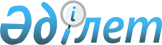 Об утверждении государственного образовательного заказа на дошкольное воспитание и обучение, размера подушевого финансирования и родительской платы по Аршалынскому району на 2015 год
					
			Утративший силу
			
			
		
					Постановление акимата Аршалынского района Акмолинской области от 26 февраля 2015 года № А-103. Зарегистрировано Департаментом юстиции Акмолинской области 30 марта 2015 года № 4714. Утратило силу постановлением акимата Аршалынского района Акмолинской области от 5 января 2016 года № А-04      Сноска. Утратило силу постановлением акимата Аршалынского района Акмолинской области от 05.01.2016 № А-04.      Примечание РЦПИ.

      В тексте документа сохранена пунктуация и орфография оригинала.

      В соответствии с Законом Республики Казахстан от 23 января 2001 года «О местном государственном управлении и самоуправлении в Республике Казахстан», подпунктом 8-1) пункта 4 статьи 6 Закона Республики Казахстан от 27 июля 2007 года «Об образовании», акимат Аршалынского района ПОСТАНОВЛЯЕТ:



      1. Утвердить прилагаемый государственный образовательный заказ на дошкольное воспитание и обучение, размер подушевого финансирования и родительской платы по Аршалынскому району на 2015 год.



      2. Контроль за исполнением настоящего постановления возложить на заместителя акима Аршалынского района Мусралимову А.Е.



      3. Настоящее постановление вступает в силу со дня государственной регистрации в Департаменте юстиции Акмолинской области и вводится в действие со дня официального опубликования.      Аким Аршалынского района                   Нуркенов Ж.

Утвержден постановлением 

акимата Аршалынского района

от 26.02.2015 года № А-103 Государственный образовательный заказ на дошкольное воспитание и обучение, размер подушевого финансирования и родительской платы по Аршалынскому району на 2015 год
					© 2012. РГП на ПХВ «Институт законодательства и правовой информации Республики Казахстан» Министерства юстиции Республики Казахстан
				Наименование районаКоличество воспитанников организаций дошкольного воспитания и обученияКоличество воспитанников организаций дошкольного воспитания и обученияКоличество воспитанников организаций дошкольного воспитания и обученияКоличество воспитанников организаций дошкольного воспитания и обученияРазмер подушевого финансирования в дошкольных организациях в месяц (тенге)Размер подушевого финансирования в дошкольных организациях в месяц (тенге)Размер подушевого финансирования в дошкольных организациях в месяц (тенге)Размер подушевого финансирования в дошкольных организациях в месяц (тенге)Средняя стоимость расходов на одного воспитанника в месяц (тенге)Средняя стоимость расходов на одного воспитанника в месяц (тенге)Средняя стоимость расходов на одного воспитанника в месяц (тенге)Средняя стоимость расходов на одного воспитанника в месяц (тенге)Размер родительской платы в дошкольных организациях образования в месяц (тенге)Размер родительской платы в дошкольных организациях образования в месяц (тенге)Размер родительской платы в дошкольных организациях образования в месяц (тенге)Размер родительской платы в дошкольных организациях образования в месяц (тенге)Наименование районаДетский садДетский садМини-центр с полным днем пребывания при школеМини-центр с неполным днем пребывания при школеДетский садДетский садМини-центр с полным днем пребывания при школеМини-центр с неполным днем пребывания при школеДетский садДетский садМини-центр с полным днем пребывания при школеМини-центр с неполным днем пребывания при школеДетский садДетский садМини-центр с полным днем пребывания при школеМини-центр с неполным днем пребывания при школеНаименование районагосударственныйчастныйМини-центр с полным днем пребывания при школеМини-центр с неполным днем пребывания при школегосударственныйчастныйМини-центр с полным днем пребывания при школеМини-центр с неполным днем пребывания при школегосударственныйчастныйМини-центр с полным днем пребывания при школеМини-центр с неполным днем пребывания при школегосударственныйчастныйМини-центр с полным днем пребывания при школеМини-центр с неполным днем пребывания при школеАршалынский район360021017521476013523,2676221476013523,267627165,9035002000